Игры народов Поволжья.Организованная образовательная деятельность для детей старшей возрастной группы по теме: «Игра «Платок» («Яулык»).Старший воспитатель:                                                                                                                                                                   Садретдинова Оксана Ильнуровна,                                                                                                                                                        первая квалификационная категория;Заведующий:                                                                                                                                                                                        Ахметзянова Ильмира Асатовна,                                                                                                                                                            Цель: создание условий для развития познавательных способностей детей дошкольного возраста через игровую деятельность.Задачи:Развивать интерес к национальным играм народов Поволжья, желание использовать их в игровой деятельности.Побуждать детей к свободному самовыражению в игровой деятельности, поощрять музыкально-игровую импровизацию, развивать творческие способности.Совершенствовать умение различать и называть национальные костюмы (головные уборы) народов Поволжья.Формировать у детей нравственные качества через народные подвижные игры, народный фольклор и традиции.Воспитывать чувство дружбы, сотрудничества, взаимопонимания, доброжелательного отношения друг к другу.Образовательные области:Познавательное развитие;Речевое развитие; Социально-коммуникативное развитие;Художественно-эстетическое развитие;Физическое развитие.Виды деятельности: игровая, познавательно-исследовательская, коммуникативная (общение и взаимодействие со взрослыми и сверстниками), продуктивная.Методические приемы:Мотивационно-побудительный этап: игровая мотивация (проблемная ситуация);Организационно-поисковый этап: познавательная и практическая мотивация, наглядный метод (показ образца, демонстрация), практический (работа с раздаточным материалом – украшение бусами орнамента на платке, татарская народная игра «Платок»), словесный (напоминание, пояснение заданий, вопросы, хоровые ответы, индивидуальные ответы);Рефлексивно-корригирующий этап: поощрение, анализ заданий, получение сюрприза.Используемые технологии: здоровьесберегающие, игровые,  информационно – коммуникативные.Используемое оборудование:Экран проектора (телевизор);Компьютер (ноутбук); Платки с нанесенным орнаментом (узоры);Бусы разных цветов и длины;Музыкальное сопровождение (татарский танец «Шома бас»);Татарский национальный платок для педагога;Два национальных татарских платка с разным орнаментом; Раскраски по количеству детей с татарским национальным орнаментом (приложение 1);Платки большие для игры (по количеству детей: на 4-ых – 1 платок);Музыкальный центр;Презентация (ссылка для скачивания https://yadi.sk/d/9h_Y3AqC3SG3Cn).- Здравствуйте, ребята! Сегодня мы с вами продолжаем знакомиться с традициями, бытом и подвижными играми народов Поволжья. Сперва мы с вами повторим то, что мы уже с вами проходили.Слайд 1.- Скажите мне, пожалуйста, в какой республике мы с вами живём? (в Республике Татарстан).Слайд 2.- А столица нашей республики? (город Казань).Слайд 3.- Люди каких национальностей проживают в нашей республике? (русские, чуваши, татары и т.д.).Слайд 4.- Т.е. наша республика много… (многонациональная).-  Все правильно ребята! У каждого народа есть свои обычаи, традиции, свои национальные песни, танцы, костюмы. Я хочу обратить ваше внимание на экран. Перед вами костюмы разных национальностей. Давайте с вами определим к какому народу они относятся:Слайды 5,6,7,8,9,10,11.-Башкиры-Татары-Чуваши-Удмурты-Русские-Марийцы- Как вы думаете, о чем мы с вами сегодня будем говорить? Я подготовила подсказку, и мы сейчас узнаем, кто у нас самый внимательный (у педагога на голове татарский национальный платок).- Правильно я сегодня к вам пришла в платке. По-татарски  платок –ЯУЛЫК. Повторите ребята. - Посмотрите на головные уборы женщин разных национальностей (Рисунки на экране). Слайды 12,13,14,15,16,17.Башкиры носили кашмау, русские кокошники и платки,  удмурты манлай, чуваши хушпу, марийцы шовыч (платок), а у татар калфак и вышитые платки. Вот сколько новых слов вы узнали сегодня. У каждого народа был свой своеобразный головной убор. И по - своему   он назывался. Вот сколько новых слов вы узнали сегодня. - Посмотрите, какой красивый платок я вам сегодня принесла.Слайд 18.- Яулыгымның бизәгеӘллә кайдан күренәАллы – гөлле чәчәк төшкән,Килешәдер үземә.(показ еще одного платка для сравнения).- Скажите мне чем отличается один платок от другого? (узоры, рисунки, орнамент).Слайд 19.- Правильно, узорами. Орнамент – это узор, состоящий из повторяющихся элементов, предназначенный для украшения каких либо изделий или архитектурного объекта. Слово “орнамент” значит «УКРАШЕНИЕ».-  У каждого народа есть свой символ, который имеет значение только для него. Много мастеров использует татарский орнамент, в котором основным мотивом является тюльпан. Тюльпан, один из первых весенних цветов и является символом возрождения. По другому его еще называют: Ляля тюльпан.Слайд 20.- В 2013 году тюльпан был выбран символом Летних студенческих игр, которые принимал наш город - Казань. Пятицветный логотип - символ, выполнен в форме цветка - тюльпана, который означает новые достижения и устремленность к цели.Слайд 21.- Я предлагаю вам тоже стать юными художниками. Но рисовать мы будем не красками… Перед вами лежат платки. Чего не хватает на этих платках? (Орнамента, узора). Почему вы так решили? Нам нужно их разукрасить. А украшать мы будем бусами. Нужно разукрасить начерченный орнамент на платке с помощью бус. (На платке начерчен один из национальных узоров татарского орнамента – тюльпан). - Очень красивые платки у нас получились.- Пора с этими платками поиграть (дети встают).Слайд 22.- Уенның исеме “Яулык” (Игра называется “Платок”).Слайд 23,24.- Түгәрәккә басабыз. Бию көенә түгәрәктә биибез. (Встаем в круг и танцуем по кругу).Слайд 25.- Көй туктагач,  урындыкларга утырабыз. Яулык почмакларын тотабыз (Как только музыка остановится, нужно быстро сесть на стул и взять кончик платка).Слайд 26.- Соңга калучы уеннан чыга (Опоздавший выходит из игры). Проводится игра. - Безнең җиңүчеләр (Наши победители): 1.........2.........3..........4..........- Кул чабыйк! (Похлопаем им).- Рэхмэт, балалар, булдырдыгыз! (Спасибо, ребята! Молодцы!).Слайд 27.- Что нового сегодня узнали ? Что больше всего понравилось?- А кто запомнил, что такое – Орнамент? (украшение). - Какую игру мы с вами сегодня играли? (Яулык). Надеюсь, вам игра понравилась. - На прощание я хочу вам подарить раскраски- платки. Вы их дома разукрасите и подарите своим близким.- Рэхмэт, сау булыгыз. (Спасибо.  До свидания).Используемая литература:1. Т. Ф. Бабынина. Традиции национальных культур. −Казань, 2006.2. З. М. Зарипова. Белем һәм тәрбия процессында милли - төбәк компоненты. −Яр Чаллы, 2000.3. К. В. Закирова . Балалар бакчасы тәрбиячеләре һәм әти-әниләр өчен хрестоматия “ Балачак аланы”. − Казан, 2011.4.Интернет ресурсы.Приложение1.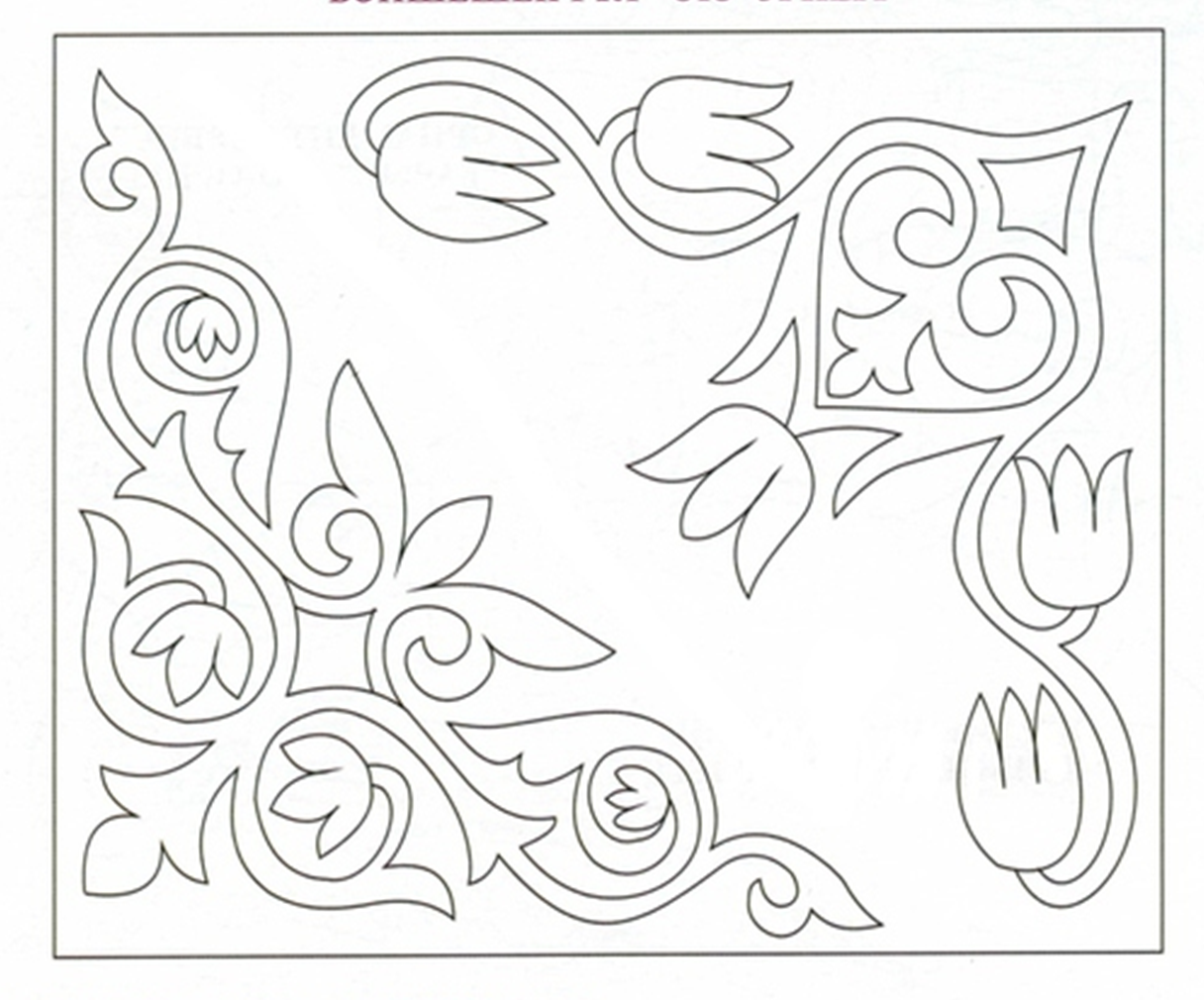 